GUÍA DE CIENCIAS NATURALESSEGUIMIENTO DE APRENDIZAJE¿Qué necesito saber?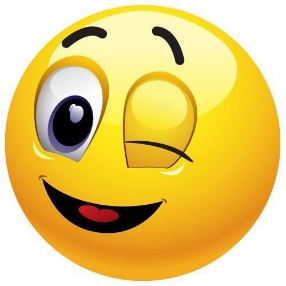 Observa atentamente y lee cada pregunta. Marca la alternativa que consideres correcta. (1 punto c/u) Observar las imágenes y describir cómo cada persona ejerce la fuerza y para qué. (3 puntos c/u)Sabemos que: “Fuerza es un tipo de acción que un cuerpo ejerce sobre otro”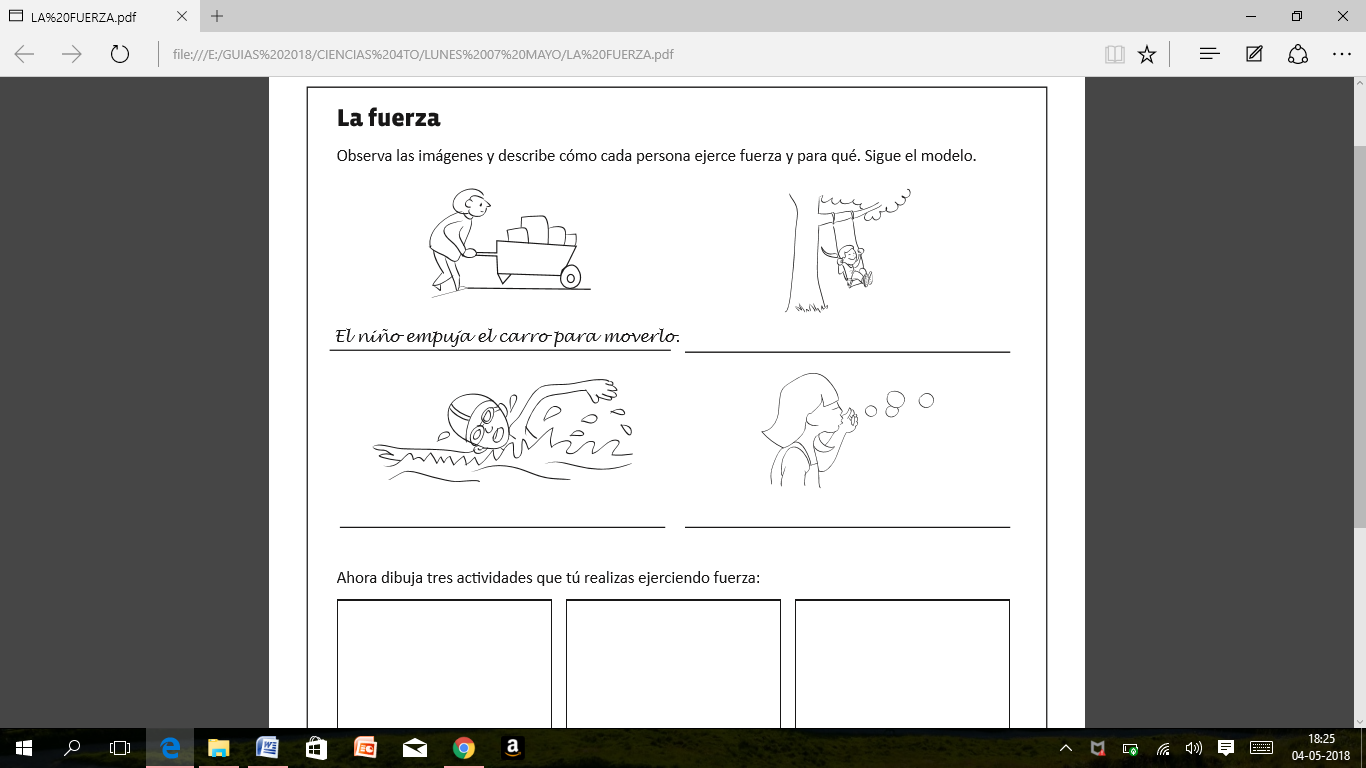 Observa la imagen del primer recuadro y luego indica en cada una quién ejerce la fuerza y quién la recibe. (2 puntos c/u)Observa las imágenes, lee los siguientes textos y escríbelos en las líneas, según el efecto que produce la fuerza en cada caso.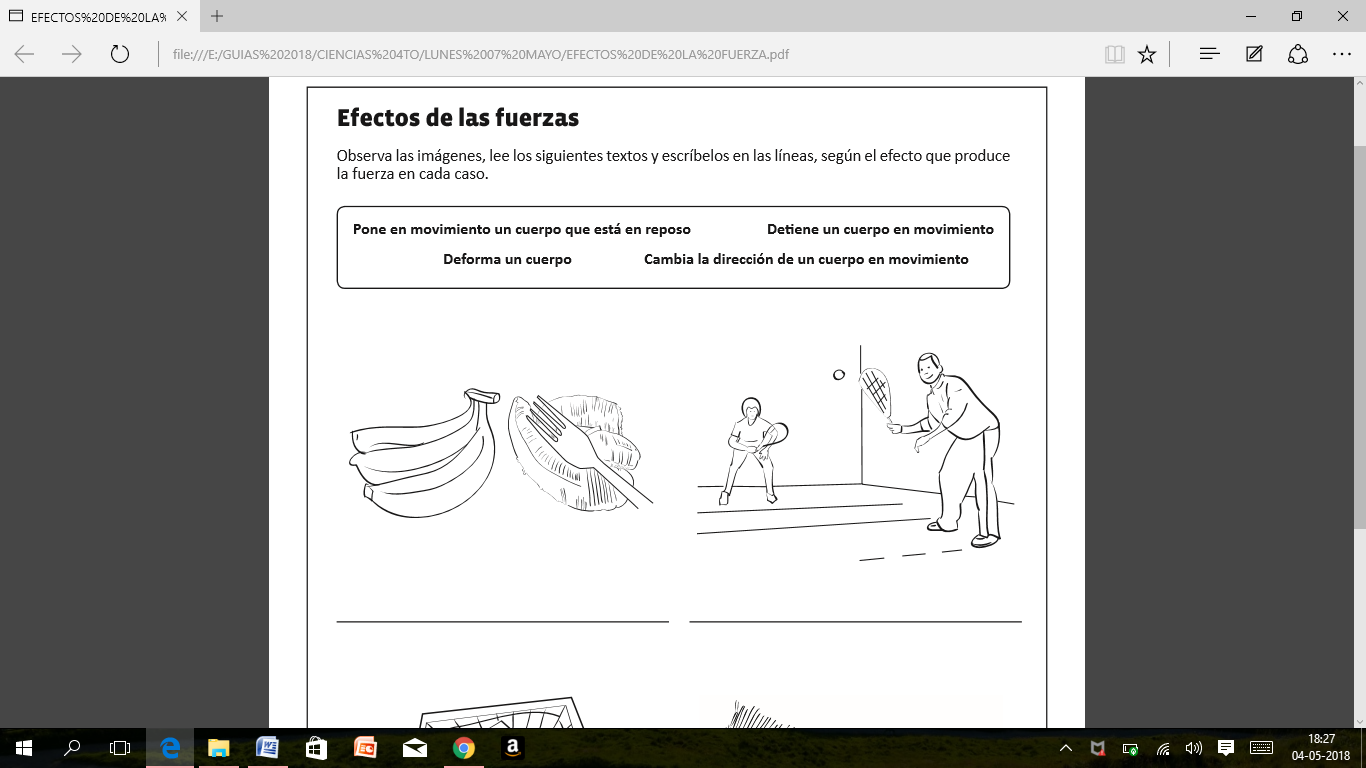 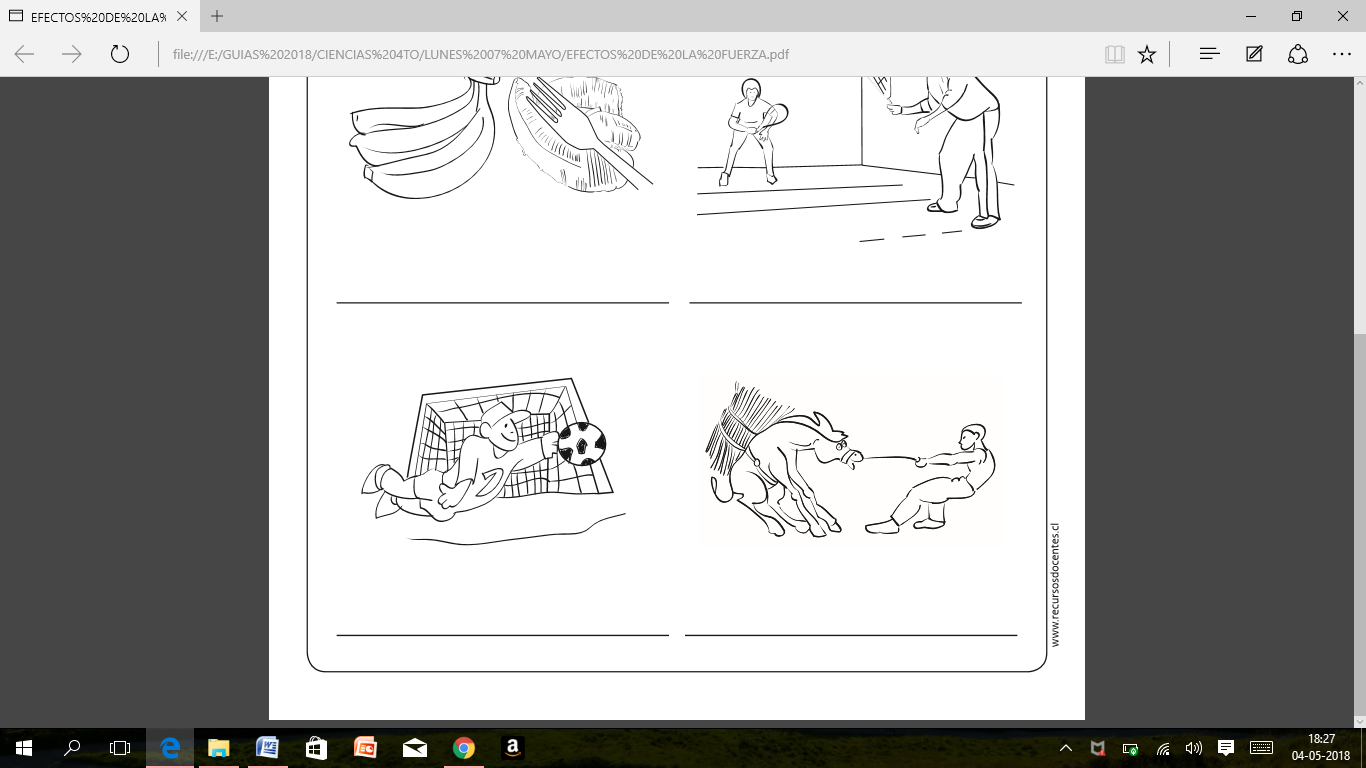 Lee atentamente cada pregunta y marca la alternativa correcta. (5 puntos)Nombre:Curso: 4°A   Fecha: semana N° 17¿QUÉ APRENDEREMOS?¿QUÉ APRENDEREMOS?¿QUÉ APRENDEREMOS?Objetivo (s): OA11 y 12Objetivo (s): OA11 y 12Objetivo (s): OA11 y 12Contenidos: Unidad 1 Contenidos: Unidad 1 Contenidos: Unidad 1 Objetivo de la semana: Demostrar que comprenden conceptos como; utilizar en forma adecuada diversos instrumentos para medir el volumen de los materiales del entorno (material graduado como vasos precipitados, probetas, pipetas, jeringas, entre otros) y reconocer el cambio de forma de un objeto provocado por el efecto de las fuerzas comunicando sus conclusiones, respondiendo preguntas mediante guía de aprendizaje.Objetivo de la semana: Demostrar que comprenden conceptos como; utilizar en forma adecuada diversos instrumentos para medir el volumen de los materiales del entorno (material graduado como vasos precipitados, probetas, pipetas, jeringas, entre otros) y reconocer el cambio de forma de un objeto provocado por el efecto de las fuerzas comunicando sus conclusiones, respondiendo preguntas mediante guía de aprendizaje.Objetivo de la semana: Demostrar que comprenden conceptos como; utilizar en forma adecuada diversos instrumentos para medir el volumen de los materiales del entorno (material graduado como vasos precipitados, probetas, pipetas, jeringas, entre otros) y reconocer el cambio de forma de un objeto provocado por el efecto de las fuerzas comunicando sus conclusiones, respondiendo preguntas mediante guía de aprendizaje.Habilidad: ComprenderHabilidad: ComprenderHabilidad: Comprender “Un estudiante llenó 3 vasos con agua y agregó sobre estos 3 objetos del mismo material, pero de distinto tamaño, como se muestra a continuación”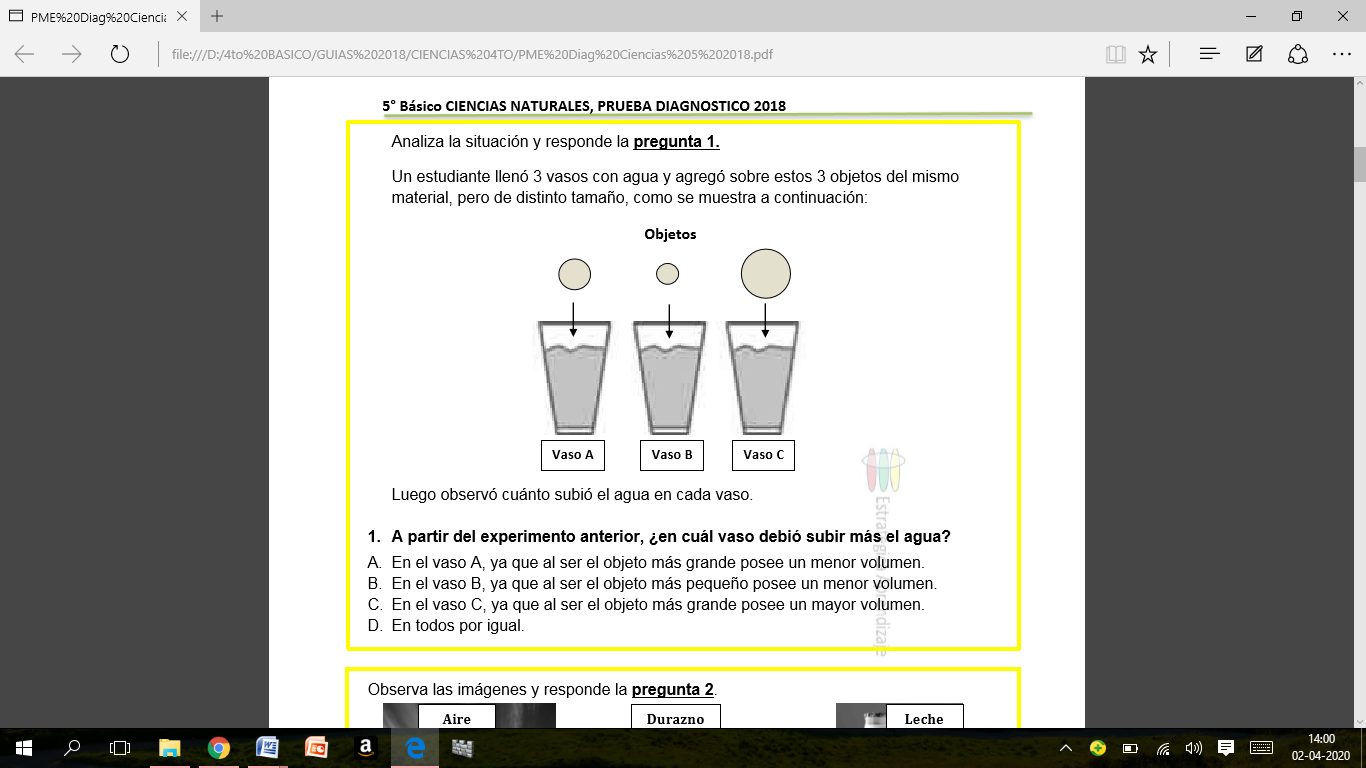 Luego observó cuánto subió el agua en cada vaso.A partir del experimento anterior, ¿en cuál vaso subió más el agua?En el vaso A, ya que al ser el objeto más grande posee un menor volumen.En el vaso B, ya que al ser el objeto más pequeño posee un menor volumen.En el vaso C, ya que al ser el objeto más grande posee un mayor volumen.En todos subió por igual el nivel del agua. Observa las imágenes y responde la pregunta 2.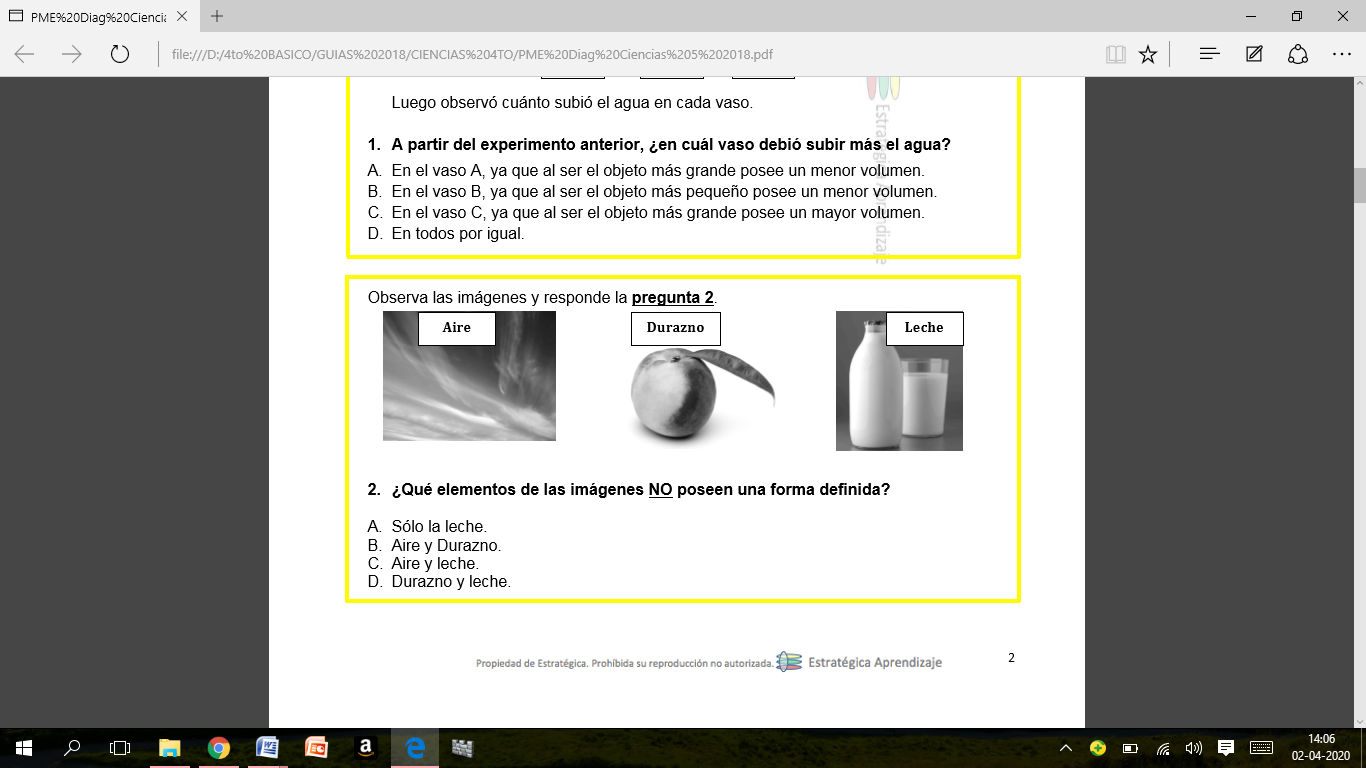 ¿Qué elementos de las imágenes NO posee una forma definida?Sólo la lecheAire y duraznoAire y lecheDurazno y leche “Valentina puso una taza de agua en cada uno de los recipientes que aparece en la imagen”¿Qué ocurrirá después de un día con el volumen de agua en los recipientes de A y B si se dejan destapados?El recipiente A tendrá más agua que el recipiente B.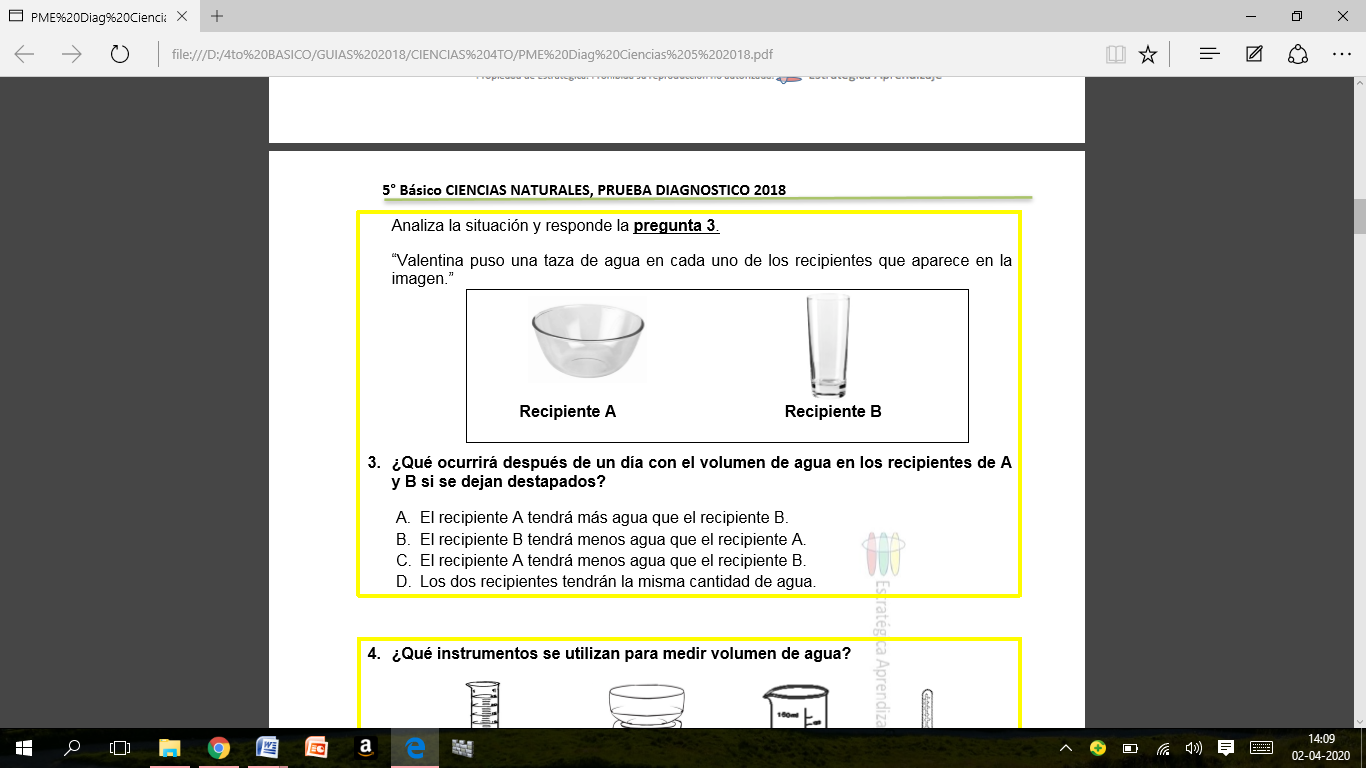 El recipiente B tendrá menos agua que el recipiente A.El recipiente A tendrá menos agua que el recipiente B.Los dos recipientes tendrán la misma cantidad de agua.¿Qué instrumentos se utilizan para medir volumen de agua?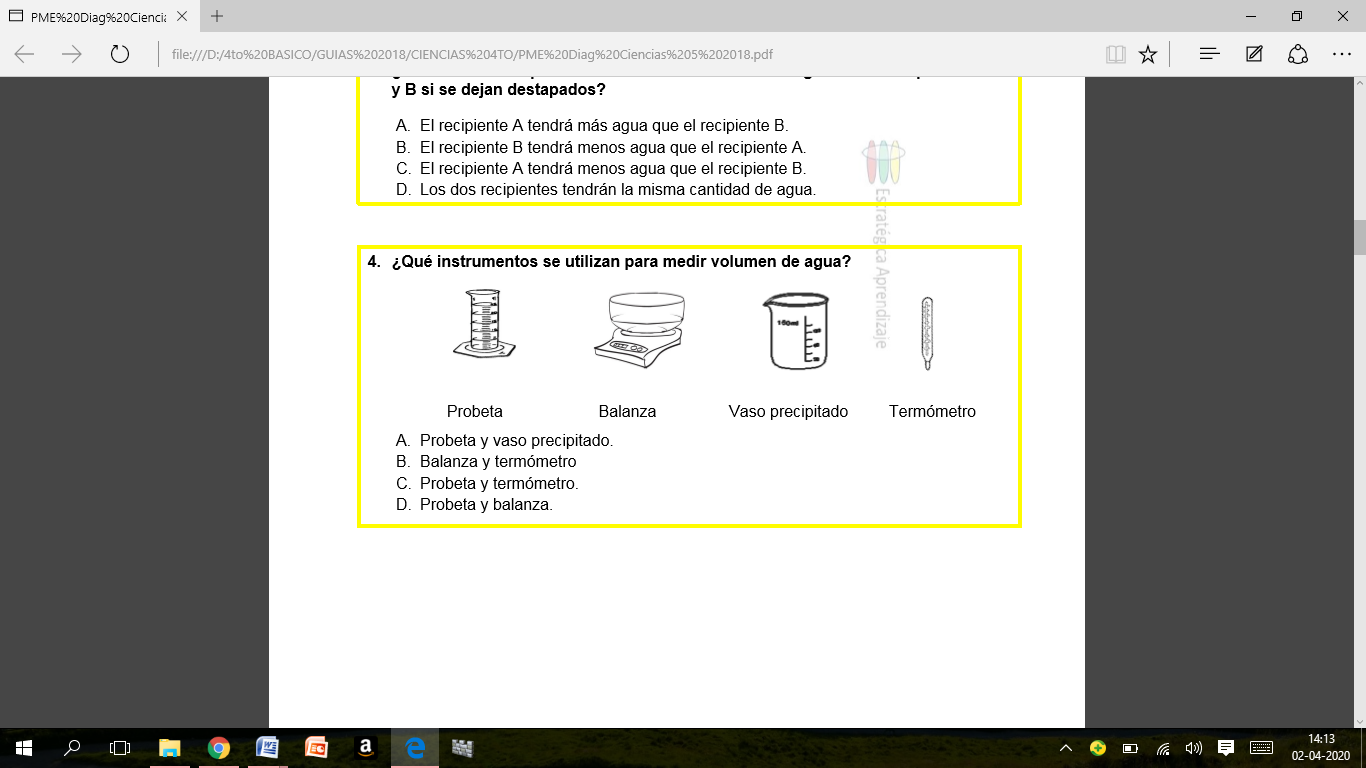 Probeta y vaso precipitadoBalanza y termómetroProbeta y termómetroProbeta y balanza ¿Con cuál de los siguientes materiales construirías un dinamómetro o “pesa casera”, como las que se utilizan en las ferias libres para pesar la verdura?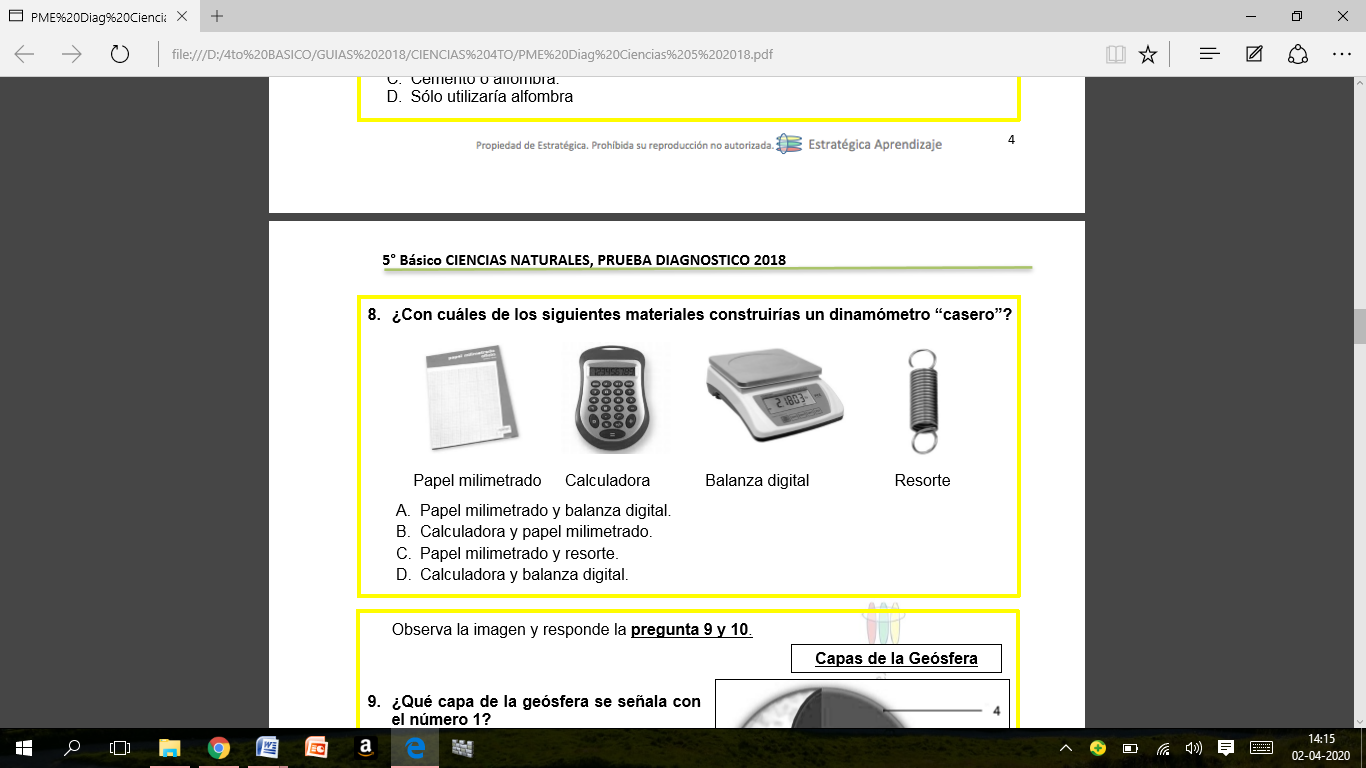 Papel milimetrado y balanza digitalCalculadora y papel milimetradoPapel milimetrado y resorteCalculadora y balanza digital DibujoAgente: ejerce la fuerzaReceptor: recibe la fuerza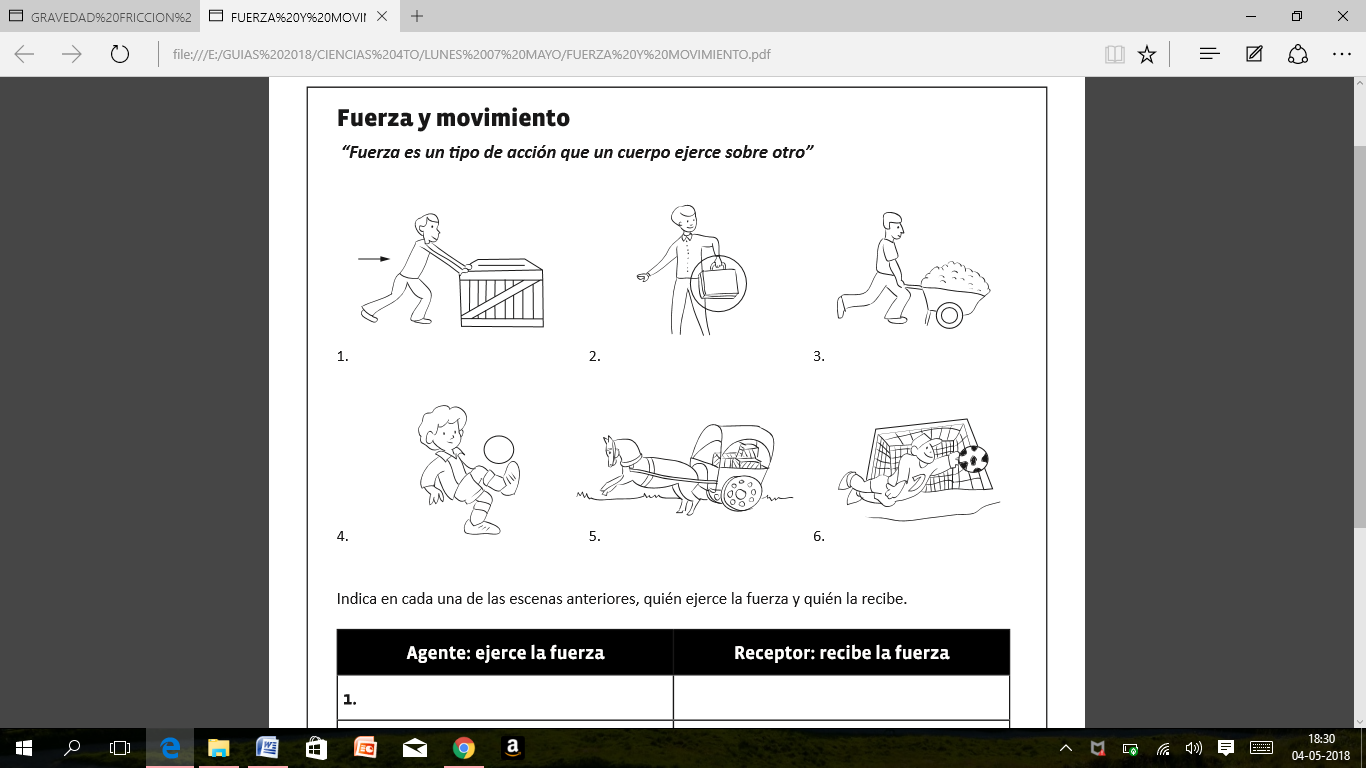 Persona (hombre) Caja de maderaDaniela y Carla realizan un experimento en que con la misma fuerza, arrastran un carrito por diferentes superficies. En la tabla registraron los tiempos y las distancias que el móvil recorrió. ¿En cuál de las superficies se demoraron más?CerámicaBaldosaTierra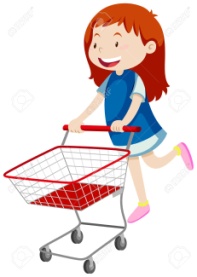 CementoAl ejercer una fuerza con un dedo sobre los siguientes objetos, ¿Cuál o cuáles sufrirán una deformación? 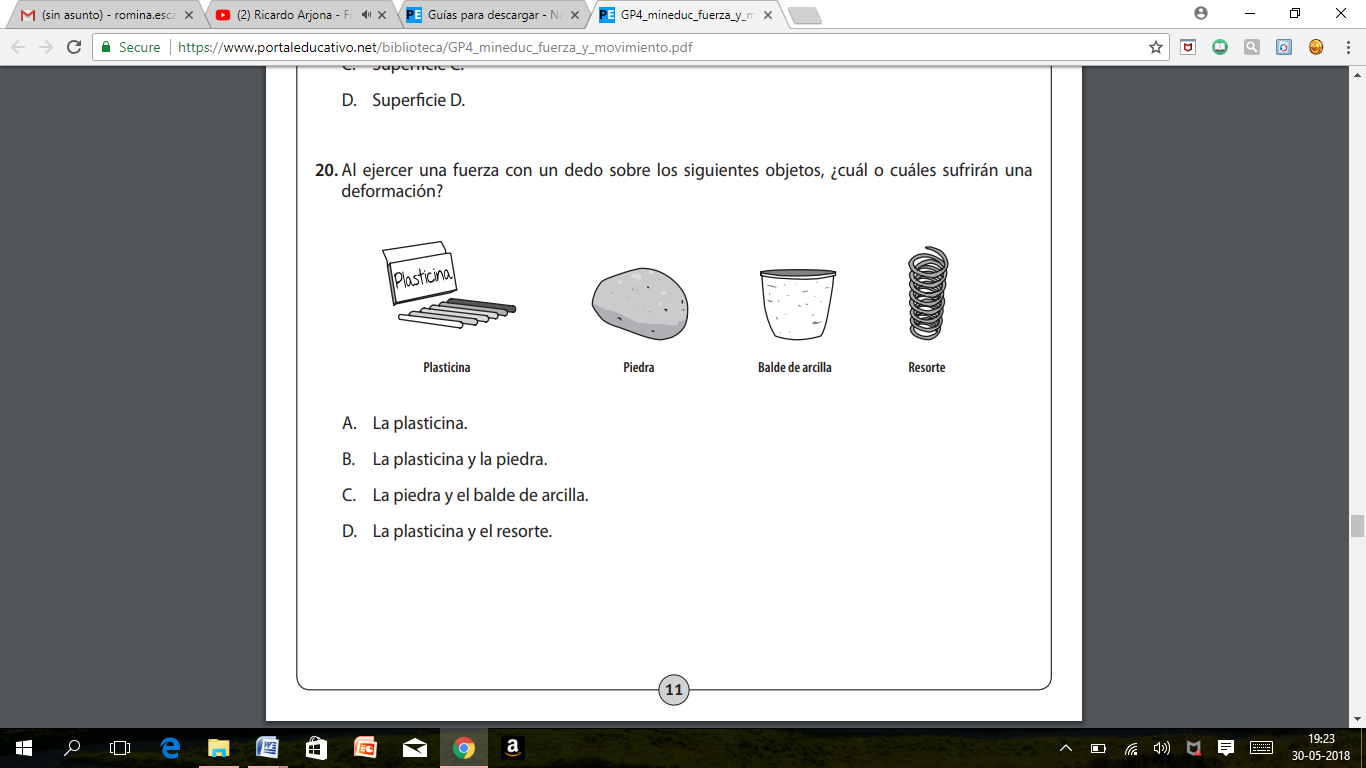 La plasticinaLa plasticina y la piedraLa piedra y el balde arcillaLa plasticina y el resorteLa imagen muestra una fuente con clips de distinto material: madera, metal, plástico de color negro y blanco. Usa esta información para responden las siguientes preguntas.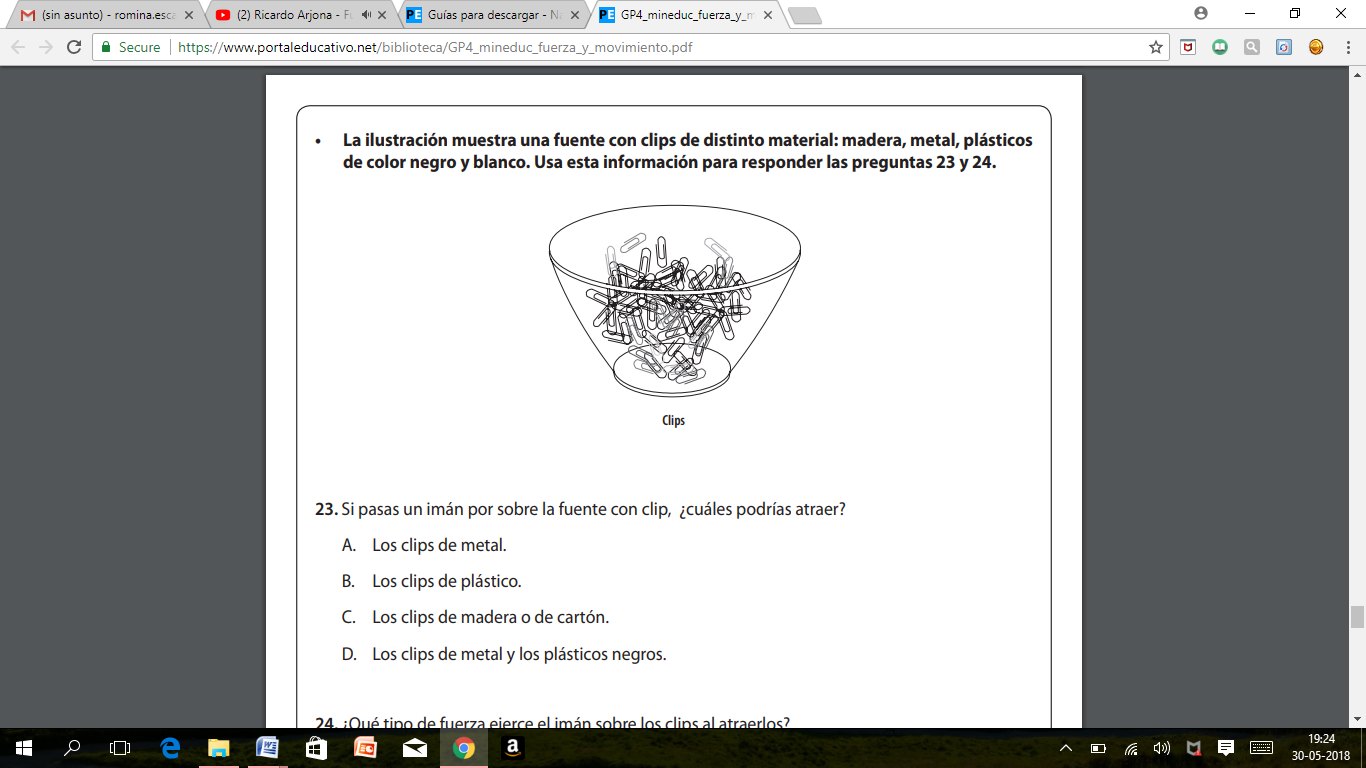 Si pasas un imán por sobre la fuente con clips. ¿Cuál podrías atraer?Los clips de metalLos clips de plásticoLos clips de madera o de cartónLos clips de metal y los plásticos negros¿Qué tipo de fuerza ejerce el imán sobre los clips al atraerlos?Una fuerza de repulsiónUna fuerza de atracciónUna fuerza de contactoUna fuerza de presión